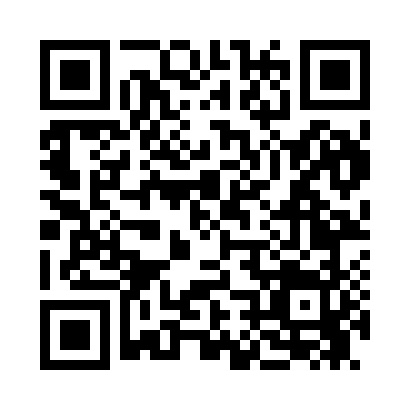 Prayer times for Elberon, Iowa, USAMon 1 Jul 2024 - Wed 31 Jul 2024High Latitude Method: Angle Based RulePrayer Calculation Method: Islamic Society of North AmericaAsar Calculation Method: ShafiPrayer times provided by https://www.salahtimes.comDateDayFajrSunriseDhuhrAsrMaghribIsha1Mon3:555:381:135:168:4910:322Tue3:565:381:135:168:4810:313Wed3:565:391:145:168:4810:314Thu3:575:401:145:168:4810:305Fri3:585:401:145:168:4810:306Sat3:595:411:145:168:4710:297Sun4:005:411:145:168:4710:288Mon4:015:421:145:168:4710:289Tue4:025:431:155:168:4610:2710Wed4:035:441:155:168:4610:2611Thu4:045:441:155:168:4510:2512Fri4:055:451:155:168:4510:2413Sat4:065:461:155:168:4410:2314Sun4:085:471:155:168:4310:2215Mon4:095:481:155:168:4310:2116Tue4:105:481:155:168:4210:2017Wed4:115:491:165:168:4110:1918Thu4:135:501:165:168:4110:1819Fri4:145:511:165:168:4010:1720Sat4:155:521:165:158:3910:1621Sun4:165:531:165:158:3810:1422Mon4:185:541:165:158:3710:1323Tue4:195:551:165:158:3710:1224Wed4:215:561:165:158:3610:1025Thu4:225:571:165:148:3510:0926Fri4:235:571:165:148:3410:0827Sat4:255:581:165:148:3310:0628Sun4:265:591:165:138:3210:0529Mon4:286:001:165:138:3110:0330Tue4:296:011:165:138:2910:0231Wed4:306:021:165:128:2810:00